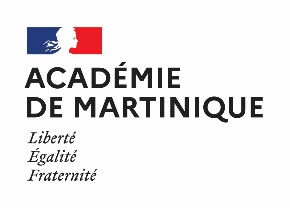  Les candidats veilleront à remplir avec le plus grand soin la fiche d’inscription, sans modifier la trame.Textes de référence :NOR : MENE2115553C Circulaire du 19-5-2021 MENJS - DGESCO C1-2l’arrêté du 19 mai 2021IV/ CandidatureCandidat instituteur ou professeur des écoles : Je soussigné(e)      (NOM suivi du PRENOM) 	 Sollicite mon inscription à l’examen du C.A.F.I.P.E.M.F. Choix de la modalité de ma candidature : (Cocher uniquement le choix correspondant à votre situation)*Candidats déclarés admissibles à l’ancien CAFIPEMF : Les candidats ayant été déclarés admissibles au certificat d'aptitude aux fonctions d'instituteur ou de professeur des écoles maître formateur avant la date d'entrée en vigueur du présent arrêté et qui bénéficiaient d'une dispense d'admissibilité pour deux nouvelles sessions sont dispensés de la première épreuve pour deux nouvelles sessions sur une période de quatre années après la fin de la session où ils ont été déclarés admissibles, y compris en cas de changement d'académie. Les candidats ayant été déclarés admissibles au certificat d'aptitude aux fonctions d'instituteur ou de professeur des écoles maître formateur avant la date d'entrée en vigueur du présent arrêté et qui bénéficiaient d'une dispense d'admissibilité pour une nouvelle session sont dispensés de la première épreuve pour une nouvelle session sur une période de quatre années après la fin de la session où ils ont été déclarés admissibles, y compris en cas de changement d'académie.L'arrêté du 20 juillet 2015 fixant l'organisation du certificat d'aptitude aux fonctions d'instituteur ou de professeur des écoles maître formateur est abrogé. Toutefois, ses dispositions restent applicables jusqu'au 31 août 2022 aux candidats admissibles des sessions en cours de l'examen du certificat d'aptitude aux fonctions d'instituteur ou de professeur des écoles maître formateur. Les candidats déclarés admissibles à l'issue des sessions 2020-2021 sont dispensés à compter du 1er septembre 2022 de la première épreuve du certificat pour deux nouvelles sessions sur une période de quatre années, y compris en cas de changement d'académie.Référence : Circulaire du 19-5-2021 « Les candidats non admis à l'examen qui ont obtenu une note égale ou supérieure à 10 points sur 20 à l'une des deux épreuves d'admission peuvent conserver le bénéfice de cette note pour la session suivante du Cafipemf, y compris en cas de changement d'académie. Le cas échéant, ils en expriment la volonté au moment de leur réinscription ».Annexe 1 : V/ ATTESTATION SUR L’HONNEUR :(Cocher uniquement le cas correspondant à votre situation)Je me présente à l’examen dans l’une des situations suivantes :Je souhaite passer le CAFIPEMF selon les dispositions de l’arrêté du 19 mai 2021 et j’atteste sur l’honneur :	 Avoir une ancienneté d’au moins 5 ans en tant que professeur des écoles ;	 Avoir été admissible selon l’ancienne mouture lors de la session       ;	 Je suis candidat non admis de la session 2022 et je souhaite m’inscrire à la session 2023. Je souhaite passer les épreuves de spécialisations et j’atteste sur l’honneur :           	Avoir une expérience de trois ans en tant que PEMF et/ou de CPC/CPDet Être titulaire d’un CAFIPEMF.             Indiquer la session de l’obtention du CAFIPEMF généraliste ou autres options :     							A                                  le       /       /2022							Signature de l’intéressé(e)Annexe 2 : VI/ ATTESTATION VISITE CONSEILCertificat d’aptitude aux fonctions d’instituteur ou deprofesseur des écoles (C.A.F.I.P.E.M.F.)REF : Arrêté du 4 mai 2021 – article 2AttestationJe soussigné(e) :     Nom : 	     						Prénom :     Inspecteur(trice) de la circonscription de :     atteste avoir reçu ce jour en visite conseil préalable à l’inscription au certificat d’aptitude aux fonctions d’instituteur ou de professeur des écoles maître formateur,Mme/M :     A                                                                                             , Le      /     /2022                                                                                                 Signature de l’IEN          Annexe 3 : VII/ CHOIX DU NIVEAU ET DU DOMAINE DE L’ EPREUVE 1CERTIFICAT D’APTITUDE AUX FONCTIONS D’INSTITUTEUR OU DE PROFESSEUR DES ECOLES MAITRE FORMATEUR(CAFIPEMF) session 2023FICHE DE DETERMINATION DU NIVEAU ET DU DOMAINE DE L’EPREUVE 1 Cette fiche est à compléter et à envoyer à cafipemf@ac-martinique.fr pour le 30 septembre 2022 délai de rigueur.Textes de Référence : Arrêté du 4 mai 2021 fixant l’organisation du CAFIPEMF.Circulaire du 19-05-2021 NOR : MENE2115553C.Je soussigné(e) (Nom de famille suivi du nom d’usage et du Prénom)Date et lieu de naissance :Atteste souhaiter passer mon épreuve 1 du CAFIPEMF dans le domaine et le niveau suivant :  maternelle élémentaire Français ou sur les activités langagières  Mathématiques ou sur la construction du nombre Fait à                                                                                  Le SignatureVIII/ CALENDRIER DES PIECES A FOURNIR A LA DEC 3 : 1/ Toutes inscriptions confondues : Liste des pièces :Une photocopie de l’arrêté de titularisationUne photocopie de la pièce d’identitéL’annexe 1 complétée et signéeLes documents sont à envoyer à la DEC3 au mercredi 15 juin 2022 à l’adresse suivante : cafipemf@ac-martinique.fr2/ En fonction de l’inscription : Candidats admissibles selon l'arrêté du 20 juillet 2015 : Pour les candidats admissibles de l’ancienne mouture du CAFIPEMF lors d’une précédente session dans une autre académie.  Liste des pièces :Une copie de l’attestation d’admissibilité.Nouveaux candidats non admissibles :Liste des pièces :Annexe 2 : V- ATTESTATION VISITE CONSEIL : est à renvoyer par mail :cafipemf@ac-martinique.frL’attestation de visite conseil est à remettre lors de l’inscription sauf pour les candidats de la session 2022 non admis et qui souhaitent à nouveau candidater en 2023. La date de dérogation pour ce cas : 30 septembre 2022Annexe 3 : VI- CHOIX NIVEAU ET DU DOMAINE DE L’EPREUVE 1 est à renvoyer par mail à :cafipemf@ac-martinique.fr  au 30 septembre 2022 12h00 heure de MartiniqueCandidats non admis de la session 2022 :Liste des pièces :Annexe 3 : VI- CHOIX NIVEAU ET DU DOMAINE DE L’EPREUVE 1est à renvoyer par mail à : cafipemf@ac-martinique.fr  au 30 septembre 2022 12h00 heure de Martinique.Sauf pour ceux qui sont dispensés de l’épreuve 1.Annexe 2 : V- ATTESTATION VISITE CONSEIL : est à renvoyer par mail : cafipemf@ac-martinique.fr. au 30 septembre 2022 12h00 heure de Martinique.Pour les candidats provenant d’une autre académie, le relevé de note du CAFIPEMF session 2022.Candidats passant les épreuves de spécialisation :Liste des pièces :Le dossier d’inscription – avec l’avis de l’IEN Le rapport d’activité sera déposé à l’adresse suivante : cafipemf@ac-martinique.fr  avant le Mercredi 11 janvier 2023 jusqu’à 12h00 (heure locale Martinique).I/ ETAT CIVILI/ ETAT CIVILNom  de famille :Nom d’usage :Prénom (s) :Date et lieu de naissance :Adresse :Code postal :Ville :Tél fixe :Tél portable :Adresse @ :Adresse @ académique :II/ SITUATION PROFESSIONNELLEII/ SITUATION PROFESSIONNELLECorps :Date de Titularisation en qualité d’instituteur ou de professeur des écoles :Ancienneté au 31 décembre 2022Affectation actuelle :	 Ecole maternelle 	Ecole élémentaire	 Autre, précisez : ______________________________________Cycle :       Classe :      En cas de changement d’affectation à la rentrée 2022, le candidat devra informer impérativement la DEC3 à cafipemf@ac-martinique.fr. Nom de l’école :Adresse :Code postal :Ville :Adresse mail de l’école :Tél :Tél portable :Circonscription :III/ FONCTIONS ET POSTES OCCUPÉS :III/ FONCTIONS ET POSTES OCCUPÉS :III/ FONCTIONS ET POSTES OCCUPÉS :III/ FONCTIONS ET POSTES OCCUPÉS :III/ FONCTIONS ET POSTES OCCUPÉS :Descriptifs des postes, emplois, missions et/ou fonctions exercésLieu d’exerciceAnnée de début et de finPlein temps %Temps partiel* %Candidat admissible de l’ancienne mouture du CAFIPEMF (2021-2022 2020-2021 2019-2020 2018-2019)Choix du CAFIPEMF nouvelle versionJe soussigné(e) :      	 Sollicite mon inscription à l’examen du C.A.F.I.P.E.M.F (selon les dispositions de l’arrêté du 19 mai 2021)         Je suis dispensé(e) de la première épreuve d’admission de la session 2023, ce dans la limite de deux sessions sur une période de quatre années après la fin de la session de l’admissibilité, y compris en cas de changement d’académie.Année d’obtention de l’admissibilité : 20      Candidat non admis de la session 2022 ayant passé le CAFIPEMF selon les dispositions de l’arrêté du 19 mai 2021Je soussigné(e) :       Sollicite ma réinscription à l’examen du C.A.F.I.P.E.M.F pour la session 2023 (selon les dispositions de l’arrêté du 19 mai 2021) Je suis non admis à l'examen du C.A.F.I.P.E.M.F session 2022 et j’ai obtenu une note égale ou supérieure à 10 points sur 20 à l'une des deux épreuves d'admission. Je souhaite conserver le bénéfice de cette note pour la session suivante, y compris en cas de changement d'académie.Nouveaux Candidats non admissibles Je soussigné(e) :       	 Sollicite mon inscription à l’admission du C.A.F.I.P.E.M.F (selon les dispositions de l’arrêté du 19 mai 2021).Cas particulier :Candidat directeur d’école déchargé de classe / Candidat exerçant à titre dérogatoire les fonctions de conseillers pédagogique, je souhaite :	 bénéficier d’un aménagement de l’épreuve 1.Candidat aux épreuves de spécialisation Je soussigné(e) :      	 Sollicite mon inscription aux épreuves de spécialisation du C.A.F.I.P.E.M.F (selon les dispositions de l’arrêté du 19 mai 2021),Je détiens déjà le CAFIPEMF depuis le……………………, et je confirme avoir trois années d’expérience en tant que PEMF ou de CPC/CPD à ce titre, je sollicite mon inscription aux épreuves complémentaires facultatives de spécialisations selon les modalités d’organisation de la circulaire du 19 mai 2021Options :	 Arts visuels	 Éducation physique et sportive	 Éducation musicale	 Enseignement en maternelle	 Enseignement et numérique	 Histoire-géographie-enseignement moral et civique	 Langues et cultures régionales	 Langues vivantes étrangères	 Sciences et technologie.Attention : Les candidats sont tenus de préciser l’option choisie au moment de leur inscription. Aucune modification de choix ne sera possible après la clôture des inscriptions.EPREUVES DE SPECIALISATIONAVIS I.E.N.A                                                               , le                                                                                                                                                                                                        Signature de l’IEN